8/15/2021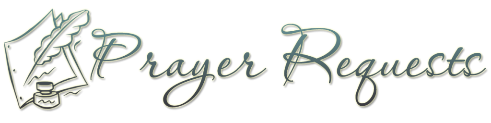 View all past prayer requests on our website Dave, Sue Fritts & family - strength and healingOur brothers and sisters in Christ around the worldChristians being persecuted around the worldThe boys Rob is working withPray for the kid’s at Tammy & Kelly’s School for the Deaf as the state is moving to put them in public schools due to lack of funding.Rob: Brittany’s 12 year old daughter, Lacy, has Covid now on ventilatorVicki & Marshall Jennings covid issuesJohnny John familyMoe’s grandson going to VA TechCharles CorathersKyle and Emily and new baby issuesTammy praises for job situationLinda praisesScott medical tests tomorrowAndrea tests this weekNolan back to school